Incident Name:East Miller Cove TN-TNS-ED0048IR Interpreter(s):Mary HattisLocal Dispatch Phone:TNCC423-476-9775Interpreted Size:1502 AcresGrowth last period: 0 AcresFlight Time:2251 ESTFlight Date:December 1, 2016Interpreter(s) location:Plains, MTInterpreter(s) Phone:970-581-1263GACC IR Liaison:Scott WilkinsonGACC IR Liaison Phone:678-320-3010National Coordinator:N/ANational Coord. Phone:N/AOrdered By:TN-TNS (423-339-8680)A Number:28Aircraft/Scanner System:N149Z/PhoenixPilots/Techs:Johnson/Nelson/SmithIRIN Comments on imagery:Good ImageryIRIN Comments on imagery:Good ImageryWeather at time of flight:ClearFlight Objective:Heat Perimeter/Heat SourcesDate and Time Imagery Received by Interpreter:December 1, 2016 2251 ESTDate and Time Imagery Received by Interpreter:December 1, 2016 2251 ESTType of media for final product:PDF map, 4 shapefiles, kmz file and IR logDigital files sent to:http://ftp.nifc.gov/incident_specific_data/southern/Tennessee/2016_EastMillerCove/IR/20161202/  and emailed to Philip Morrissey and othersType of media for final product:PDF map, 4 shapefiles, kmz file and IR logDigital files sent to:http://ftp.nifc.gov/incident_specific_data/southern/Tennessee/2016_EastMillerCove/IR/20161202/  and emailed to Philip Morrissey and othersDate and Time Products Delivered to Incident:December 2, 2016 0430 ESTDate and Time Products Delivered to Incident:December 2, 2016 0430 ESTType of media for final product:PDF map, 4 shapefiles, kmz file and IR logDigital files sent to:http://ftp.nifc.gov/incident_specific_data/southern/Tennessee/2016_EastMillerCove/IR/20161202/  and emailed to Philip Morrissey and othersType of media for final product:PDF map, 4 shapefiles, kmz file and IR logDigital files sent to:http://ftp.nifc.gov/incident_specific_data/southern/Tennessee/2016_EastMillerCove/IR/20161202/  and emailed to Philip Morrissey and othersComments /notes on tonight’s mission and this interpretation:Used previous IR mission’s heat perimeter as a starting point for tonight’s IR interpretation.I did not make any adjustments to the heat perimeterThere were a few very small areas of scattered heat detected tonight.  There was two locations of isolated heat.  One is on the northwestern part of the fire came in the imagery as higher temperature.  The second one is in the southwest portion 162 feet from a switchback in a road.  It appeared of lower heat. The scattered heat areas mapped may be rock areas with interspersed vegetation.   There is one scattered heat area on the southwest portion of the fire that was captured on 11/27 as a larger scattered heat area.  This QR code, if used in PDF Maps App, should load the IR map directly to the mobile device.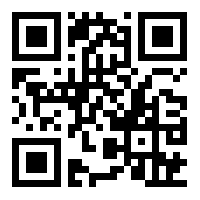 Comments /notes on tonight’s mission and this interpretation:Used previous IR mission’s heat perimeter as a starting point for tonight’s IR interpretation.I did not make any adjustments to the heat perimeterThere were a few very small areas of scattered heat detected tonight.  There was two locations of isolated heat.  One is on the northwestern part of the fire came in the imagery as higher temperature.  The second one is in the southwest portion 162 feet from a switchback in a road.  It appeared of lower heat. The scattered heat areas mapped may be rock areas with interspersed vegetation.   There is one scattered heat area on the southwest portion of the fire that was captured on 11/27 as a larger scattered heat area.  This QR code, if used in PDF Maps App, should load the IR map directly to the mobile device.Comments /notes on tonight’s mission and this interpretation:Used previous IR mission’s heat perimeter as a starting point for tonight’s IR interpretation.I did not make any adjustments to the heat perimeterThere were a few very small areas of scattered heat detected tonight.  There was two locations of isolated heat.  One is on the northwestern part of the fire came in the imagery as higher temperature.  The second one is in the southwest portion 162 feet from a switchback in a road.  It appeared of lower heat. The scattered heat areas mapped may be rock areas with interspersed vegetation.   There is one scattered heat area on the southwest portion of the fire that was captured on 11/27 as a larger scattered heat area.  This QR code, if used in PDF Maps App, should load the IR map directly to the mobile device.Comments /notes on tonight’s mission and this interpretation:Used previous IR mission’s heat perimeter as a starting point for tonight’s IR interpretation.I did not make any adjustments to the heat perimeterThere were a few very small areas of scattered heat detected tonight.  There was two locations of isolated heat.  One is on the northwestern part of the fire came in the imagery as higher temperature.  The second one is in the southwest portion 162 feet from a switchback in a road.  It appeared of lower heat. The scattered heat areas mapped may be rock areas with interspersed vegetation.   There is one scattered heat area on the southwest portion of the fire that was captured on 11/27 as a larger scattered heat area.  This QR code, if used in PDF Maps App, should load the IR map directly to the mobile device.